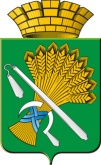 ДУМА КАМЫШЛОВСКОГО ГОРОДСКОГО ОКРУГА(седьмого созыва)РЕШЕНИЕот 26.12.2017 года          № 201город КамышловВ соответствии со статьями 7.1, 13.1 Федерального закона от 25.12.2008 г. № 273-ФЗ «О противодействии коррупции», статьей 10 Федерального закона от 07.05.2013 г. № 79-ФЗ «О запрете отдельным категориям лиц открывать и иметь счета (вклады), хранить наличные денежные средства и ценности в иностранных банках, расположенных за пределами территории Российской Федерации, владеть и (или) пользоваться иностранными финансовыми инструментами», статьей 17 Закона Свердловской области от 20.02.2009 г. № 2-ОЗ «О противодействии коррупции в Свердловской области», руководствуясь Уставом Камышловского городского округа,Дума Камышловского городского округаРЕШИЛА:1. Утвердить Порядок увольнения (освобождения от должности) лиц, замещающих муниципальные должности в Камышловском городском округе, в связи с утратой доверия (прилагается).2. Настоящее решение вступает в силу с 01.01.2018.3. Данное решение опубликовать в газете «Камышловские известия», разместить на официальном сайте Камышловского городского округа в информационно-телекоммуникационной сети «Интернет».4. Контроль за исполнением настоящего решения возложить на комитет по местному самоуправлению и правовому регулированию Думы Камышловского городского округа (Соколова Р.Р.).Председатель Думы Камышловского городского округа			     Т.А.ЧикуноваГлава Камышловского городского округа                                   А.В.Половников                                            УТВЕРЖДЕН                                                                               решением Думы Камышловского                                                                                 городского округа от 26.12.2017        № 201Порядок увольнения (освобождения от должности) лиц, замещающих муниципальные должности в Камышловском городском округе, в связи с утратой доверия1. Порядок увольнения (освобождения от должности) лиц, замещающих муниципальные должности, в связи с утратой доверия распространяется на лиц, замещающих муниципальные должности в Камышловском городском округе (далее - лицо, замещающее муниципальную должность).Под лицом, замещающим муниципальную должность, понимается депутат, член выборного органа местного самоуправления, выборное должностное лицо местного самоуправления.2. Лицо, замещающее муниципальную должность, подлежит увольнению (освобождению от должности) в связи с утратой доверия в случаях:1) непринятия лицом мер по предотвращению и (или) урегулированию конфликта интересов, стороной которого оно является;2) непредставления лицом сведений о своих доходах, об имуществе и обязательствах имущественного характера, а также о доходах, об имуществе и обязательствах имущественного характера своих супруги (супруга) и несовершеннолетних детей либо представления заведомо недостоверных или неполных сведений;3) участия лица на платной основе в деятельности органа управления коммерческой организации, за исключением случаев, установленных федеральным законом;4) осуществления лицом предпринимательской деятельности;5) вхождения лица в состав органов управления, попечительских или наблюдательных советов, иных органов иностранных некоммерческих неправительственных организаций и действующих на территории Российской Федерации их структурных подразделений, если иное не предусмотрено международным договором Российской Федерации или законодательством Российской Федерации. Лицо, замещающее муниципальную должность, которому стало известно о возникновении у подчиненного ему лица личной заинтересованности, которая приводит или может привести к конфликту интересов, подлежит увольнению (освобождению от должности) в связи с утратой доверия также в случае непринятия лицом, замещающим муниципальную должность, мер по предотвращению и (или) урегулированию конфликта интересов, стороной которого является подчиненное ему лицо.Подпункты 1, 3, 4, 5 настоящего пункта не распространяются на лицо, замещающее муниципальную должность на не постоянной основе.3. Решение об увольнении (об освобождении от должности) лица, замещающего муниципальную должность, в связи с утратой доверия принимается решением Думы Камышловского городского округа на основании материалов, подтверждающих случаи, установленные пунктом 2 настоящего порядка.Решение об увольнении (об освобождении от должности) лица, замещающего муниципальную должность, считается принятым в случае, если за него проголосовало не менее половины от установленной численности депутатов Думы Камышловского городского округа.4. При рассмотрении вопроса об увольнении (освобождении от должности) в связи с утратой доверия учитываются характер совершенного лицом, замещающим муниципальную должность, коррупционного правонарушения, его тяжесть, обстоятельства, при которых оно совершено, соблюдение им других ограничений и запретов, требований о предотвращении или об урегулировании конфликта интересов и исполнение им обязанностей, установленных в целях противодействия коррупции, а также предшествующие результаты исполнения им своих должностных обязанностей.5. Решение об увольнении (освобождении от должности) в связи с утратой доверия принимается не позднее одного месяца со дня получения информации, свидетельствующей о совершении коррупционного правонарушения, не считая периода его временной нетрудоспособности, пребывания в отпуске, других случаев неисполнения должностных обязанностей по уважительным причинам, а также периода проведения в отношении него соответствующей проверки. При этом решение об увольнении в связи с утратой доверия должно быть принято не позднее шести месяцев со дня совершения коррупционного правонарушения.6. В решении об увольнении (освобождении от должности) в связи с утратой доверия лицу, замещающему муниципальную должность, указывается соответствующее основание, предусмотренное пунктом 2 настоящего Порядка.7. Копия решения об увольнении (освобождении от должности) лица, замещающего муниципальную должность, в связи с утратой доверия в течение пяти рабочих дней со дня вступления в силу соответствующего решения вручается указанному лицу под роспись либо в этот же срок направляется ему заказным письмом с уведомлением.8. Сведения о применении к лицу взыскания в виде увольнения (освобождения от должности) в связи с утратой доверия за совершение коррупционного правонарушения, за исключением сведений, составляющих государственную тайну, подлежат включению в реестр лиц, уволенных в связи с утратой доверия.Реестр лиц, уволенных в связи с утратой доверия, подлежит размещению в государственной информационной системе в области государственной службы в информационно-телекоммуникационной сети «Интернет» в порядке, определяемом Правительством Российской Федерации.9. Лицо, замещающее муниципальную должность, вправе обжаловать решение Думы Камышловского городского округа об увольнении (освобождении от должности) в связи с утратой доверия в установленном действующим законодательством порядке.Об утверждении Порядка увольнения (освобождения от должности) лиц, замещающих муниципальные должности в Камышловском городском округе, в связи с утратой доверия